DAN - die anderen Nachrichten 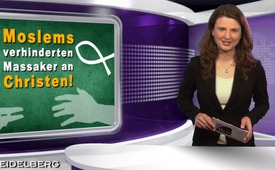 Moslems verhinderten Massaker an Christen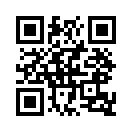 Letztes Jahr, am 21. Dezember 2015, gab es in Kenia einen Überfall. Die Al-Shabaab Terroristen - Al-Shabaab ist eine islamistische terroristische Organisation die von Somalia aus operiert – überfielen einen Reisebus in der Nähe der Grenze zu Somalia.Moslems verhinderten Massaker an Christen. Letztes Jahr, am 21. Dezember 2015, gab es in Kenia einen Überfall. Die Al-Shabaab Terroristen - Al-Shabaab ist eine islamistische terroristische Organisation die von Somalia aus operiert – überfielen einen Reisebus in der Nähe der Grenze zu Somalia. Die Passagiere wurden von den Terroristen gezwungen auszusteigen. Die Terroristen wollten, dass sich die Passagiere in zwei Gruppen aufteilen:  nach Moslems und Christen. Doch die Moslems weigerten sich und forderten die Terroristen auf, „sie alle zusammen zu töten oder sie in Ruhe zu lassen“. Die Terroristen waren über diese Solidarität nicht nur verblüfft, nachdem ein Lastwagen angefahren kam, flüchteten sie sogar. Durch die mutige Entscheidung der Moslems, sich nicht durch „religiöse Vorteile“ bessere Chancen rauszuschlagen, wurde ein Blutbad und daraus folgender weiterer Hass auf den Islam verhindert.von thb.Quellen:http://alles-schallundrauch.blogspot.ch/2015/12/kenia-moslems-schutzen-christen-vor.html
http://www.welt.de/politik/ausland/article150230779/Terror-in-Kenia-Muslime-retten-Christen-das-Leben.htmlDas könnte Sie auch interessieren:#DaN - Die anderen Nachrichten - www.kla.tv/DaNKla.TV – Die anderen Nachrichten ... frei – unabhängig – unzensiert ...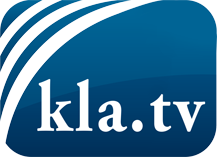 was die Medien nicht verschweigen sollten ...wenig Gehörtes vom Volk, für das Volk ...tägliche News ab 19:45 Uhr auf www.kla.tvDranbleiben lohnt sich!Kostenloses Abonnement mit wöchentlichen News per E-Mail erhalten Sie unter: www.kla.tv/aboSicherheitshinweis:Gegenstimmen werden leider immer weiter zensiert und unterdrückt. Solange wir nicht gemäß den Interessen und Ideologien der Systempresse berichten, müssen wir jederzeit damit rechnen, dass Vorwände gesucht werden, um Kla.TV zu sperren oder zu schaden.Vernetzen Sie sich darum heute noch internetunabhängig!
Klicken Sie hier: www.kla.tv/vernetzungLizenz:    Creative Commons-Lizenz mit Namensnennung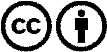 Verbreitung und Wiederaufbereitung ist mit Namensnennung erwünscht! Das Material darf jedoch nicht aus dem Kontext gerissen präsentiert werden. Mit öffentlichen Geldern (GEZ, Serafe, GIS, ...) finanzierte Institutionen ist die Verwendung ohne Rückfrage untersagt. Verstöße können strafrechtlich verfolgt werden.